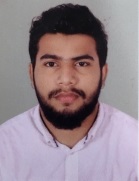 AMEEN AMEEN.335837@2freemail.com 	Date of Birth :  22.06.1993Gender :MaleMarital Status:  SingleNationality: IndianReligion :MuslimLanguages Known:  EnglishHindiMalayalamTamilProfile                     A Graduate holder (BSc Computer Science) seeking heights in career through continuous improvements of knowledge and skills. Is a hard worker and a quick learner.  Has the ability to work on own initiative and as part of a team.  Is an outgoing and friendly personality.Objective       To achieve a challenging career in the field where my skills and administrative abilities can be utilized to ensure a progressive development of the organization.Academic qualificationsWork experience       Worked as web developer trainee at Enduser Inc.          (December 2015 to May 2016)      Worked as CCA(Customer Care Associate) at Allensolly.          (JUNE 2015 to September 2015)       Worked as a salesman in a retail readymade shop.          (March 2011 to June 2012)          Computer Skills Knowledge about programming languages like PHP , HTML, CSS, MySQL. Basic knowledge in C, C++,JAVA.          MS Word,  MS Excel Personal Strengths Possess strong written and communication skill Ability to take initiative and work under monomaniacal supervision Positive attitude with excellent time management skills Demonstrated time management, planning and organization skills. Possess strong interpersonal and problem solving skills. Demonstrated quantitative and analytically skills with strong attention to detail.Declaration       I hereby declare that the above mentioned statement is correct and true to the best of my knowledge and belief.